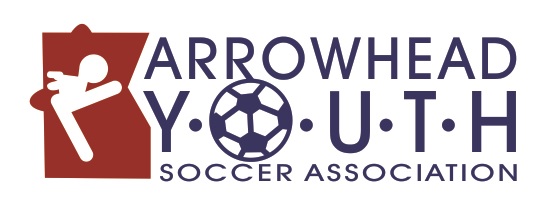 Birth Year Guidelines2019AGE GROUPBIRTH YEARU122009-2007U152006-2004U192003-2000AGE GROUPSPLAYING NIGHTSU12Tuesday/ThursdayU15Monday/WednesdayU19Tuesday/Thursday/Sunday